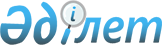 О переименовании Государственного предприятия "Центр по недвижимости Агентства по регистрации недвижимости и юридических лиц Министерства юстиции Республики Казахстан по Акмолинской области"Постановление Правительства Республики Казахстан от 24 июня 1998 года № 600  

      Во исполнение Указов Президента Республики Казахстан от 20 октября 1997 г. № 3700 U973700_ "Об объявлении г. Акмолы столицей Республики Казахстан" (САПП Республики Казахстан, 1997 г., № 47, ст. 430) и от 6 мая 1998 г. № 3941 U983941_ "О переименовании города Акмолы - столицы Республики Казахстан в город Астану - столицу Республики Казахстан" Правительство Республики Казахстан ПОСТАНОВЛЯЕТ: 

      Переименовать Государственное предприятие "Центр по недвижимости Агентства по регистрации недвижимости и юридических лиц Министерства юстиции Республики Казахстан по Акмолинской области" (на праве хозяйственного ведения) в Государственное предприятие "Центр по недвижимости Агентства по регистрации недвижимости и юридических лиц Министерства юстиции Республики Казахстан по городу Астане" (на праве хозяйственного ведения). 

      Сноска. Части вторая и третья утратили силу постановлением Правительства РК от 05.08.2013 № 796.

      Премьер-Министр

      Республики Казахстан
					© 2012. РГП на ПХВ «Институт законодательства и правовой информации Республики Казахстан» Министерства юстиции Республики Казахстан
				